Об итогах оперативно-служебной деятельностиотделения полиции по Яльчикскому району МО МВД России «Комсомольский» за 1 полугодие 2023 года 	Во исполнение Федерального закона от  07.02.2011 г. № 3-ФЗ «О полиции», в соответствии с приказом Министра внутренних дел Российской Федерации от 30.08.2011 г. № 975 «Об организации и проведении отчетов должностных лиц территориальных органов МВД России», в целях открытости и публичности в деятельности отделения полиции по Яльчикскому району МО МВД России «Комсомольский», заслушав отчет начальника   отделения полиции по Яльчикскому району МО МВД России «Комсомольский», Собрание депутатов Яльчикского муниципального округа решило:1. Принять к сведению отчет   начальника   отделения полиции по Яльчикскому району МО МВД России «Комсомольский» об итогах оперативно-служебной деятельности начальника   отделения полиции по Яльчикскому району МО МВД России «Комсомольский» за 1 полугодие 2023 года.2. Рекомендовать начальнику   отделения полиции по Яльчикскому району МО МВД России «Комсомольский» активизировать работу по профилактике правонарушений, совершаемых лицами в состоянии алкогольного опьянения, лицами, состоящими на учете.3. Контроль за исполнением настоящего решения возложить на постоянную комиссию по укреплению законности, правопорядка, развитию местного самоуправления и депутатской этике Собрания депутатов Яльчикского муниципального округа Чувашской Республики.Председатель Собрания депутатовЯльчикского муниципальногоокруга Чувашской Республики                                                                  В.В.СядуковОтчет«Об итогах оперативно-служебной деятельности ОП по Яльчикскому району МО МВД России «Комсомольский»за 1 полугодие 2023 года» на Собрание депутатов Яльчикского муниципального округаУважаемые депутаты, президиум и приглашенные! Докладываю, за отчетный период работа отделения полиции по Яльчикскому району МО МВД России «Комсомольский» строилось исходя из задач, определенных Директивой МВД России (от 03 ноября 2022 года № 1дсп), приказами МВД России, приказами МВД по Чувашской Республике, решениями коллегий МВД по Чувашской Республике и иных нормативных документов, регламентирующих деятельность Отдела.Основные усилия были направлены на стабилизацию оперативной обстановки, предупреждение, пресечение и раскрытие преступлений против личности, посягательствами на собственность, раскрытие тяжких и особо тяжких преступлений, выявление преступлений в сфере незаконного оборота оружия, наркотиков, раскрытие ранее совершенных преступлений и преступлений из категории «прошлых лет», осуществление розыскной работы, обеспечение законности, соблюдение учётно-регистрационной дисциплины, реализацию нормативных документов, регулирующих оперативно-служебную деятельность.Благодаря осуществленному комплексу мер, удалось в целом сохранить контроль за состоянием криминогенной обстановки на территории обслуживания.По итогам 1 полугодия 2023 года состояние оперативной обстановки характеризуется следующим образом:Отмечается уменьшение регистрируемой преступности на -5.7% (с 53 на 50) по сравнению с АППГ. Снижение уровня преступности произошло за счет хищения чужого имущества (с 17 на 15), угроза убийством (с 12 на 6), мошенничества (с 9 на 6), грабежа (с 1 на 0).Уровень преступности на 10 тыс. населения составила 32.5%, АППГ – 34.4% (по Республике – 53.5%, АППГ – 54.4%).  Всего окончено 41 преступления (АППГ - 44), из них по линии следствия окончено 16 преступления (АППГ – 12), по линии дознания окончено 25 преступления (АППГ – 32).В общем массиве преступности преобладают посягательства небольшой тяжести, зарегистрировано 35 преступлений, увеличилось на 6.1% (с 33 до 35), на 53.8% сократилось число зарегистрированных преступлений средней тяжести (с 13 на 6), тяжких преступлений зарегистрировано 9 (АППГ-7), из них окончено производством 10 (АППГ – 4) преступлений. Приостановленных не имеется (АППГ – 5), особо тяжких преступлений не зарегистрировано (АППГ - 0). Результативность раскрытия тяжких и особо тяжких преступлений выросла, процент раскрытия составил 100% (АППГ – 44.4%).Показатель раскрываемости всех зарегистрированных преступлений составляет 91.1%, против 88,0% за АППГ.Достигнута 100,0% раскрываемость таких преступлений, как умышленное причинение легкого вреда здоровью, побои, истязания, угроза убийством, неправомерное списание с банковских карт, кражи из квартир, поджог. Не совершено разбойных нападений, хулиганств, грабежей.В результате проведенных оперативно – розыскных и профилактических мероприятий на территории Яльчикского муниципального округа не допущено массовых беспорядков, преступлений, вызвавших большой общественный резонанс.  Из анализа видно, что проделанная работа имеет свои положительные плоды, так за истекший период 2023 года удалось снизить уровень: - пьяной преступности на 48%, а именно с 21 на 11,- ранее свершавшими на 19%, а именно с 31 на 25,- не работающими на 24%, а именно с 34 на 26,- несовершеннолетними - 0 (АППГ – 0),- в наркотическом опьянении – 0 (АППГ – 0).За отчетный период текущего года в основном совершались преступления, связанные с хищением чужого имущества (15 фактов), кражой (8 фактов), истязанием (7 фактов), угрозами убийств (6 фактов), мошенничеством (6 фактов), управлением АМТС в нетрезвом состоянии (4 факта), неправомерным списанием с банковских карт (2 факта).Так за текущий период не допущено на территории обслуживания отделения полиции преступлений, связанных с кражами с АМТС, неправомерного завладения АМТС, грабежей, разбоев, хулиганств, вымогательств и поджогов.Касаясь состоянием преступности в разрезе с территориальными отделами Яльчикского муниципального округа, то ситуация складывается следующим образом, а именно - на территории Яльчикского территориального отдела зарегистрировано 17 преступлений (АППГ -19),- на территории Новошимкуского территориального отдела зарегистрировано 9 преступлений (АППГ – 7),- на территории Янтиковского территориального отдела зарегистрировано 6 преступлений (АППГ – 7),- на территории Лащ-Таябинскгого территориального отдела зарегистрировано 5 преступлений (АППГ – 2),-  на территории Большетаябинского и Большеяльчикского территориальных отделов зарегистрировано по 4 преступления (АППГ – 2),  - на территории Кильдюшевского территориального отдела зарегистрировано 3 преступления (АППГ – 6),- на территории Сабанчинского территориального отдела зарегистрировано 2 преступления (АППГ – 5),- на территории Малотаябинского территориального отдела отдела преступлений не совершалось (АППГ – 3).Касаясь состояния дорожного движения на территории района, ситуация складывается следующим образом, всего на территории обслуживания совершенных ПДД 796 (696) совершенных ДТП 4 против 3 (рост на 33.3%) за АППГ, погибло 1 (против 0, рост на 100%) ранено 12 (против 4 рост на 200%).         Тревожит тот факт, что на территории Яльчикского муниципального округа имеются факты обмана и завладения денежными средствами наших граждан, а именно факты злоупотребления довериями граждан, на территории Яльчикского района за текущий период зарегистрировано 5 фактов (АППГ – 7). Касаясь суммы ущерба причиненного с указанных преступлений, то на территории муниципального округа она составляет в районе 995 тыс. рублей, а на территории всей Чувашской Республики эта цифра составляет более 406 млн. рублей, в связи с этим прошу и надеюсь на дельнейшее плодотворное взаимодействие с организациями, учреждениями, территориальными отделами и администрацией муниципального округа по профилактике указанных преступлений. Доклад закончил, спасибо за внимание.Чёваш РеспубликиЕлч.к муниципаллё округ.н депутатсен Пухёв.ЙЫШЁНУ2023 =?  июл.н 27 -м.ш. № 5/1-с                            Елч.к ял.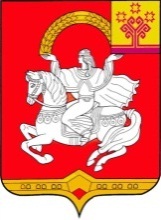      Чувашская  РеспубликаСобрание депутатов Яльчикского муниципального округаРЕШЕНИЕ       « 27  »  июля   2023 г. №  5/1-с                                 село Яльчики